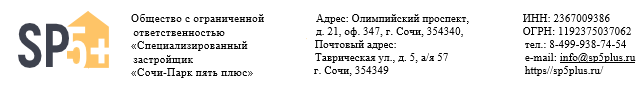 Участникам закупкиУВЕДОМЛЕНИЕ ОБ ОТМЕНЕ РЕДУКЦИОНАЛОТ 79-22 ОРЭФ «Выполнение комплекса инженерных изысканий в составе: инженерно-геологические, инженерно-экологические, инженерно-гидрометеорологические изыскания, инженерно-геодезические изыскания»Настоящим ООО «Специализированный застройщик «Сочи-Парк пять плюс» уведомляет об отмене Редукциона. 